Структурное подразделение «Детский сад комбинированного вида «Ягодка» муниципальное бюджетное  дошкольное образовательное учреждение «Детский сад  «Планета детства» комбинированного вида.Проект «Мир театра»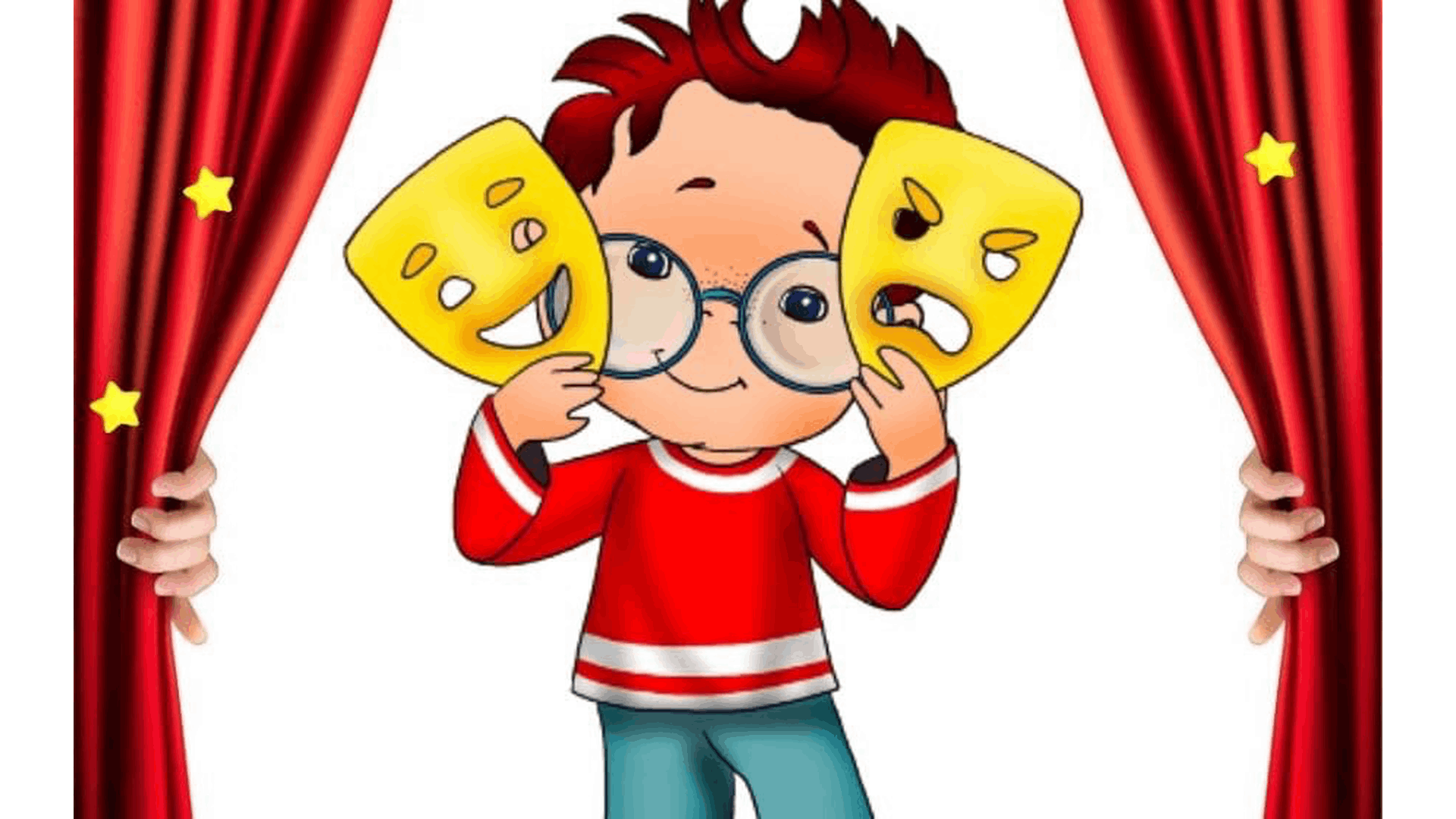 Выполнила: Маркина Е. А.2019 – 2020Проект творческий, групповой, долгосрочный ( рассчитан на 1учебный год).Участники проекта: - воспитатель - дети младшей группы - родители воспитанниковЦель:Создание предпосылок для творческого и речевого развития личности ребенка средствами театрализованной деятельности на протяжении всего образовательного проекта.Проблема:Наблюдение за детьми в самостоятельной игровой и в непосредственной организованной деятельности показало низкий уровень речевого развития, коммуникативных навыков, умения взаимодействовать друг с другом, а также неумение передать свои эмоции и понять эмоциональное состояние сверстников.Задачи: Сформировать представления детей о различных видах театра и театральных жанрах, разработать систему приемов по взаимосвязи различных видов театра в режиме дня;Развивать у детей устойчивый интерес к театрально-игровой деятельности;Совершенствовать исполнительские умения детей,  знакомить с приемами вождения настольных и перчаточных кукол; Обогащать словарь детей, учить пользоваться прямой и косвенной речью в инсценировках сказок, рассказов; формировать умение правильно пользоваться темпом, громкостью (интонацией) речи, отчетливо произносить звуки, слова, фразы.Совершенствовать умения связно и выразительно пересказывать сказки, самостоятельно сочинять свои сказки, рассказы, используя кукол; Обеспечить условия для взаимосвязи театрализованной и других видов деятельности; Развивать диалогическую речь (вызвать у детей желание использовать слова и выражения из сказки),  зрительное и слуховое внимание, память, наблюдательность, фантазию, воображение, образное мышление.Повысить общую культуру ребенка, приобщить к духовным ценностям; познакомить его с обрядами, традициямиАктуальность .Дошкольный возраст - яркая, неповторимая страница в жизни каждого человека. Именно в этот период начинается процесс социализации, устанавливается связь ребёнка с ведущими сферами бытия: миром людей, природы, предметным миром. Происходит приобщение к культуре, к общечеловеческим ценностям. Закладывается фундамент здоровья. Дошкольное детство время первоначального становления личности, формирование основ самосознания и индивидуальности ребёнка. Наиважнейшим видом деятельности детей дошкольного возраста является игра. Детство любого из нас проходит в мире ролевых игр, которые помогают ребенку освоить правила и законы взрослых людей. Каждый ребенок играет по-своему, но все они копируют в своих играх взрослых, любимых героев, стараются быть похожими на них. Театрализованные игры – это универсальное средство воспитания и эффективный инструмент обучения. Ведь дети любят играть, игра – это часть их жизни, им нравится в кого-то или во что-то превращаться. Театрализованная деятельность является источником развития чувств, глубоких переживаний ребенка, т.е. развивает эмоциональную сферу ребенка, заставляя сочувствовать персонажам, сопереживать разыгрываемые события. Самый короткий путь эмоционального раскрепощения ребенка-это путь через игру, фантазирование, сочинительство. Постановка любимой сказки заставляет волноваться, сопереживать персонажу, и в процессе этого сопереживания создаются определенные отношения. С театрализованной деятельностью тесно связано и совершенствование речи, так как в процессе работы над выразительностью реплик персонажей и собственных высказываний совершенствуется звуковая культура речи. Дошкольное возраст – уникальный период развития человека, обладающий своеобразной логикой и спецификой; это особый мир со своим языком, образом мышления, действиями. Театр – помощник в воспитании детей, который пробуждает активность ребёнка, оказывает огромное эмоциональное влияние, способствует развитию воображения. Согласно программе ФГОС ДО реализация происходит в формах, специфических для детей данной возрастной группы, прежде всего в форме игры, познавательной и исследовательской деятельности, в форме творческой активности, обеспечивающей художественно-эстетическое развитие ребенка.Театрализованная деятельность в детском саду включается в образовательную деятельность, осуществляемую в процессе организации различных видов деятельности, образовательную деятельность, осуществляемую в ходе режимных моментов, в самостоятельной деятельности, а также  помогает выполнению задач во всех образовательных областях по ФГОС ДО:Социально-коммуникативное развитие- воспитание этически ценных способов общения в соответствии с нормами и правилами жизни в обществе.- формирование положительных взаимоотношений между детьми в процессе совместной деятельности;- воспитание культуры познания сверстников и взрослых (эмоциональные состояния, личностные качества, оценка поступков и пр.).Речевое развитие- содействие развитию монологической и диалогической речи;-овладение выразительными средствами общения: словесными (регулированием темпа, громкости, произнесения, интонации и др.) и невербальными (мимикой, пантомимикой, позами, жестами) ;- обогащение словаря: образных выражений, сравнений, эпитетов, антонимов и др.;Художественно-эстетическое развитие-создание выразительного художественного образа;- приобщение к литературе, музыке, фольклору;- реализация самостоятельной творческой деятельности детей.- развитие воображения;- приобщение к совместной деятельности по моделированию декораций, атрибутов, элементов костюма;Познавательное развитие-наблюдение за явлениями природы, поведением животных (для передачи символическими средствами в игре–драматизации);- обеспечение взаимосвязи конструирования с театрализованной игрой для развития динамических пространственных представлений;- развитие разносторонних представлений о действительности (разные виды театра, профессии людей, создающих спектакль);- развитие памяти, обучение умению планировать свои действия для достижения результата.Физическое развитие- выразительность исполнения основных видов движений;- развитие общей и мелкой моторики: координации движений, мелкой моторики руки, снятие мышечного напряжения, формирование правильной осанки.- согласование действий и сопровождающей их речи;- умение воплощать в творческом движении настроение, характер и процесс развития образа.В систему работы по организации театрализованной деятельности входят: проектирование предметно-пространственной среды, планирование и реализация, взаимодействие с родителями, детьми и педагогами, социумом (посещение тематических выставок, театра, библиотеки).Ожидаемые результаты:Посредством театрализации у детей:- Формирования представлений о различных видах театра и театральных жанрах; - Совершенствование исполнительских умений детей, овладение приемами вождения настольных и печатных кукол; - Развивается устойчивый интерес к театрально - игровой деятельности, творческие способности: умение перевоплощаться, передавать характер персонажа, импровизировать, брать на себя роль, мимика и жесты становятся более разнообразными;- Совершенствуется речь: расширяется и активизируется словарный запас детей; развивается диалогическая речь,  вырабатывается правильный темп речи, интонационная выразительность; развивается диалогическая и монологическая форма речи, улучшается грамматический строй речи.- Совершенствовать умения связно и выразительно пересказывать сказки, самостоятельно сочинять свои сказки, рассказы, используя кукол; Обеспечить условия для взаимосвязи театрализованной и других видов деятельности; - Повысится общая культура детей, приобщится к духовным ценностям; познакомится с обрядами, традициями.Формы работы:- организация обучающих, развивающих и творческих занятий;- организация совместных с родителями мероприятий;- организация театральных вечеров (показ сказок и представлений)
Формы работы с родителями:Консультация для родителей «Театр - наш друг и помощник».Информирование о проекте.Привлечение к помощи в оформлении театрального уголка.Папка - передвижка «Что такое театр?»; «Кукольный театр»Папка – передвижка – консультация «Роль сказки в развитии и воспитании ребенка»Конкурс «Игрушка для театрального уголка своими руками»Консультация для родителей «Роль эмоций в жизни ребенка»Папка - передвижка «27 марта - всемирный день театра»Помощь родителей в подготовке к спектаклю (изготовление костюмов, декораций)Помощь родителей в подготовке к спектаклю (изготовление костюмов, декораций)- Привлечение родителей к проведению совместных мероприятий.- Консультирование родителей по ведущим и текущим вопросам.Этапы реализации проекта:1 этап – подготовительный.- Изучение методической литературы;- Организация предметно-развивающей среды;- Составление перспективного плана работы;- Подбор упражнений и игр для развития дыхания, голоса, подвижности органов артикуляционного аппарата, мимической мускулатуры, создание сборника речевых, пальчиковых игр, этюдов. В связи с этим, в нашей группе детского сада был оформлен уголок театра, а также предметно-литературная среда включающие в себя: Наглядные пособия (репродукции картин, иллюстрации, плакаты, фотографии, альбомы по теме «Театр»).Детскую художественную, познавательную и методическую литературу.Атрибуты для организации театрализованных игр (фланелеграф, ширмы)Разнообразные виды театров:бибабо,настольный и пальчиковый (куклы-головки) театры,варежковый театр,театр шапочек и масок.кукольный театр,театр на фланелеграфе,театр игрушек (используем любые игрушки),театр ряженья,театр теневой.2 этап – основной.- Проведение образовательной деятельности с детьми согласно плану;- Консультации для родителей, оформление папок-ширм по теме проекта; мастер- классы, проведение совместных мероприятий.Календарно-тематическое планирование средней группыМатериально-техническое обеспечениеМатериалы:театр настольныйтеневой театр театр, сделанный самими детьми и воспитателями (конусы с головками-насадками, разные маски, декорации)персонажи с разным настроениемготовые костюмы, маски для разыгрывания сказок, самодельные костюмынастольная и напольная ширмыКартонные фигурки персонажей сказокдекоративные украшения (солнце, деревья, дома и т.п.)наборы кукол для пальчикового театра; перчаточные куклы, варежковые куклыкуклы би-ба-бо, игрушечные персонажи (резиновые и мягкие игрушки-прыгунки)декорацииСписок использованной литературы:Литература:Для учителя:1. Н. Ф Губанова ,Театрализованная деятельность дошкольников Москва. Вако 2011 251с.2.  Доронова Т.Н., Галигузова Л.Н., Голубева Л.Г. и др.Из детства — в отрочество: Программа для родителей и воспитателей по формированию здоровья и развитию детей от 1 года до 7 л ет. — 303с. —3. Лыкова И.А., Шипунова В.А. Теневой театр вчера и сегодня, или Как приручить тень?(Образовательная область «Художественное творчество»). Учебно-методическое пособие. М.: ИД «Цветной мир», 2012. - 96 с3. М.Д.Маханева “Театрализованные занятия в д/с” Москва, Творческий центр “Сфера”, 2001 г. - 128 с. 4. Мигунова Е.В., Организация театрализованной деятельности в детском саду: Учеб.-метод. пособие; НовГУ имени Ярослава Мудрого. – Великий Новгород, 2006. – 126 с.5. Можгова Е. И. , Литературно- музыкальные занятия для детейСпб: «Детство – пресс», 2018. – 128 с.Для детей:Сказки:  1.«Колобок», обработка  К. Ушинского; 2. «Теремок», обработка  М. Серовой;Интернет источники: http://prosv.ru/ebooks/Programma_dla_roditelei/index.htmlМесяцКоличество занятийТемаСодержаниеФормы работСентябрь1 «Покажи, что ты умеешь» сказка «Три  поросенка»Совершенствовать имеющиеся имитационные движения. Выявить имеющийся уровень  Беседа, рассматривание, мониторинг.Сентябрь1Мониторинг Выявить имеющийся уровень Диагностика Сентябрь1«Изменю себя друзья, угадайте, кто же я»Развивать более точные имитационные движения. Рассказывание, беседа, игра. Ряжение. МониторингСентябрь1«Игры с бабушкой Забавой»Игры с бабушкой Забавой.Игры и упражнения: «диктор» и т.д. «изобрази героя»…Рассказывание.Беседа.Игра. Октябрь1«Поиграем в театр» Познакомить детей с элементами игры - драматизации. Формировать четкое произношение отдельных звуков. Пересказ, подвижная играОктябрь1«Овощной базар» Н. Ф. ГубановаМасочный театрВовлечь в игровой сюжет, учить взаимодействовать с партнером. Способствовать развитию  диалогической речи. Рассказывание, беседа, подвижная играОктябрь1«В нашем саду» Губанова Н.Ф.Масочный театрОбогащать словарный запас детей, побуждать к самовыражению в художественных образах.Подвижная игра, драматизация.Октябрь1Разучивание постановки ПДД «Дорога к теремку»Продолжать развивать умение выполнять имитационные движения, разучивать  тексЧтение. Беседа, имитации-онные упражнения.Ноябрь 1Постановка по ПДД «Дорога к теремку» Способствовать развитию актерских данных у детей. Обогащать словарный запас воспитанников.Ржение, имитационные упражнения.Ноябрь 1Работа с театром би-ба –бо «Зайчик хвастунишка»Учить работать с театром би-ба –бо «Зайчик хвастунишка» Учить работать с театромЧтение сказки.Разыгрывание.Ноябрь 1«Зайчик хвастунишка»Совершенствовать навыкивладения пальчиковымтеатром; развивать мелкуюмоторику рук в сочетании сречью; воспитыватьартистические качестваДраматизация.Ноябрь 1Пальчиковый театр помотивам сказки «Зимовьезверей»Развивать сопереживание; учить внимательно слушать сказку; учить отвечать на вопросы по ее содержанию.Пальчиковый театр.ДраматизацияДекабрь 1Пальчиковый театр помотивам сказки «Зимовьезверей»Совершенствовать навыкивладения пальчиковымтеатром; развивать мелкуюмоторику рук в сочетании сречью; воспитыватьартистические качестваРазвивать сопереживание  Декабрь 1Работа с теневым театром» Курочка Ряба»Развивать сопереживание; учить внимательно слушать сказку и рассказывать; учить отвечать на вопросы по ее содержанию.Рассматривание, слушание, имитац. упражнения.Декабрь  1Работа с теневым театром» Курочка Ряба»Совершенствовать навыкивладения теневымтеатром; развивать мелкуюмоторику рукРассказываниеДекабрь 1«Познакомить с конусным театром «Кошкин дом»Продолжить знакомить с конусным театром. Развивать артистические способностиВождение кукол ПересказываниеПервое полугодие количество занятий 16Первое полугодие количество занятий 16Первое полугодие количество занятий 16Первое полугодие количество занятий 16Первое полугодие количество занятий 16Январь1 «Лучшие друзьяПодготовка к драматизации сказкиРазучивание. ПересказываниеЯнварь 1«Вот как я умею»Совершенствовать навыкидраматизацииИгра, рассматривание иллюстраций, беседа.Январь1«Играем в профессии»Совершенствовать умение двигаться в соответствии со словами текста. Развивать фонематический слух.Рассказывание, беседа, Игра- имитация.Февраль1Рассказывание сказки В.Сутеева. «Кто сказал «Мяу»Познакомить детей с пантомимой. Развивать артистические способности.Рассказывание, упражнения в пантомиме.Февраль1Драматизация сказки В.Сутеева. «Кто сказал «МяуВызвать желание у всех детей участвовать в драматизации сказки. Активизировать словарь детей.Драматизация.Февраль1Невоспитанный мышонок, один остался без друзей!Формировать умение выполнять имитационные движения в соответствии со словами взрослого.Пересказ, имитационные упражнения.Февраль1«Что мышонку делать и как быть, чтоб друзей воротить»Формировать умение работать в коллективе. Продолжать развивать умение вести диалог.Ряжение, имитационные упражнения.Март1«Мы расскажем сказку вам»Пальчиковый театр.  Развивать умение владения пальчиковым театром Рассказывание.1«Мы расскажем сказку вам»Пальчиковый театр.Учить  эмоционально и выразительно выступатьперед зрителями, развивать творческие способности..Драматизация.1«Петушок и бобовое зернышко»ФланеллеграфУчить детей основам драматизации. Упражнять в четком произношении отдельных звуков и фразРассказывание, подвижная игра, рассматривание иллюстраций.1«Петушок и бобовое зернышко»ФланеллеграфВызвать желание участвовать в новой постановке.ДраматизацияАпрель 1 Сценка «В медицинском кабинете»РазучиваниеПризывать к здоровому образу жизни, упражнять в импровизации.Ряжение, имитационные  упражнения.Апрель 1Сценка «В медицинском кабинете»Драматизация. Призывать к здоровому образу жизни, упражнять в импровизации.Ряжение, имитационные  упражнения.Апрель 1««Каждый хочет спрятаться под маленький гриб»»Формировать умение и желание работать в коллективе. Совершенствовать умение вести диалог.Сюрпризный момент -    загадка. РассказываниеАпрель 1«Дождик льет, льет, а грибочек все растет»»Совершенствовать навыкидраматизацииИгра-имитация «Угадай, кто просился под грибок» Подготовка к драматизацииМай1«Вот так гриб великан, всем хватило места там»Вырабатывать интонационную выразительность речи и имитационные навыки.Рассказывание, беседа, упражнения на развитие интонации.Май1Мониторинг Выявить итоговый уровень Диагностика Май1Мониторинг Выявить итоговый уровень Диагностика Май1«Дождик льет, льет, а грибочек все растет»»Провести драматизацию сказки . Закреплять четкое произношение в речи дошкольников отдельных фраз.Ряжение, драматизация.МайВторое полугодие 19 занятий Второе полугодие 19 занятий Второе полугодие 19 занятий Второе полугодие 19 занятий Итоговое количество занятий 35 Итоговое количество занятий 35 Итоговое количество занятий 35 Итоговое количество занятий 35 Итоговое количество занятий 35 